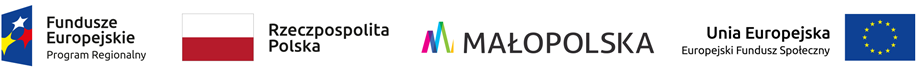                                                                                                          ………..……..………, ………..…………..                                                                                                                                (miejscowość, data)Oświadczenie dla kandydata ubiegającego się o pracę w Placówce Wsparcia Dziennego………………..………….…………………….………………………………………..………(imię i nazwisko kandydata)I. Oświadczam, że  posiadam/nie posiadam* pełną zdolność do czynności prawnych oraz korzystam z pełni praw publicznych zgodnie z art. 6 ust. 1 pkt. 2 ustawy o pracownikach samorządowych z dnia 21 listopada 2008 r. (Dz. U. 2018 r., poz. 1260 z póź.zm.).
....................................................................                    (własnoręczny podpis)II. Oświadczam, że  wypełniam/ nie wypełniam * obowiązku alimentacyjnego....................................................................                    (własnoręczny podpis)III. Oświadczam, że cieszę się/nie cieszę się* nieposzlakowaną opinią zgodnie z art. 6 ust. 3 pkt. 3 ustawy o pracownikach samorządowych z dnia 21 listopada 2008 r. (Dz. U. 2018 r., poz. 1260 z późn.zm.)...................................................................   							(własnoręczny podpis)Oświadcza, że nie jestem i nie byłem(am) /jestem i byłem(am) pozbawiony(a) *władzy rodzicielskiej  oraz władza rodzicielska nie jest/ jest  mi zawieszona ani ograniczona,..................................................................   							(własnoręczny podpis)V. Oświadczam, że byłam/byłem* lub nie byłam/nie byłem* skazany/skazana* prawomocnym wyrokiem sądu za umyślne przestępstwo ścigane z oskarżenia publicznego lub umyślne przestępstwo skarbowe zgodnie z art. 6 ust. 3 pkt. 2 ustawy o pracownikach samorządowych z dnia 21 listopada 2008 r. (Dz. U. 2018 r., poz.1260 z późn.zm)...................................................................   						                           (własnoręczny podpis)*niepotrzebne skreślić          ………..……..………, ………..…………..                                                                                                                       (miejscowość, data)Oświadczenie dla kandydata ubiegającego się o pracę w Placówce Wsparcia Dziennego dotyczące przetwarzania danych osobowych oraz wykorzystania wizerunku


…………………..……………………………………………..………………………………
(imię i nazwisko kandydata)
dotyczy naboru na stanowisko: ………………………….……………………………………                             (nazwa stanowiska)Oświadczenia:Oświadczam, że wyrażam zgodę/nie wyrażam zgody na przetwarzanie moich danych osobowych innych niż wynika to z: art. 221 § 1 ustawy z dnia 26 czerwca 1974 r. Kodeks Pracy (Dz. U. z 2018 r. poz. 919, 1000 z późn. zm. z 2019 poz. 730), ustawy z dnia 21 listopada 2008 r. o pracownikach samorządowych (Dz. U. 2018 r., poz. 1260 z późn.zm.), ustawy z dnia 27 sierpnia 1997 r. o rehabilitacji zawodowej, społecznej oraz zatrudnianiu osób niepełnosprawnych (t. j. Dz. U. z 2018 r. , poz. 511 z późn. zm. z 2019 poz. 730) oraz innych przepisów szczególnych zawartych                                    w przedstawionych przeze mnie dokumentach dla potrzeb niezbędnych do realizacji procedury rekrutacji – zgodnie z Ustawą z dnia 29 sierpnia 1997 r. o ochronie danych osobowych (t. j. Dz. U.                   z 2016 r., poz. 922 z 2018 poz. 1260 z póź. zm.) m.in. takich jak: adres e-mail, numer telefony, hobby itp.                                 ..................................................................   							                (własnoręczny podpis)Należy wypełnić w przypadku zamieszczenia na dokumentach aplikacyjnych wizerunku (zdjęcia):Oświadczam, że wyrażam zgodę/nie wyrażam zgody na przetwarzanie mojego wizerunku, zawartego w przedstawionych przeze mnie dokumentach dla potrzeb niezbędnych do realizacji procedury rekrutacji, zgodnie z ustawą z dnia 29 sierpnia 1997 r. o ochronie danych osobowych (t. j. Dz. U.                   z 2016 r., poz. 922 z 2018 poz. 1260 z póź. zm.).                           ..................................................................   						                          (własnoręczny podpis)